П О С Т А Н О В Л Е Н И ЕШУÖМРеспублика Коми п.Щельяюр                                      № 54от «20»  мая  2016 года                                                                                                   Об утверждении проекта планировки территории линейного объекта«Водопроводные сети в п. Щельяюр поул. Трудовая-Новая-ЛесозаводскаяВ соответствии Федеральным законом от 06 октября 2003 г. № 131-ФЗ «Об общих принципах организации местного самоуправления в Российской Федерации», статьей 46 Градостроительного кодекса Российской Федерации, Уставом сельского поселения «Щельяюр», рассмотрев представленный ООО «Георегион» проект  планировки, разработанный в соответствии с договором от 24февраля 2016 года № 6-ГР/16, с учетом протокола публичных слушаний Администрации сельского поселения «Щельяюр» от 21.04.2016 года.ПОСТАНОВЛЯЮ:1. Утвердить Проект планировки территории линейного объекта «Водопроводные сети в п. Щельяюр по ул. Трудовая-Новая-Лесозаводская (далее по тексту - Проект).
2. Администрации муниципального района «Ижемский» передать экземпляр Проекта планировки линейного объекта в Администрацию сельского поселения «Щельяюр» для хранения. 
3. Опубликовать настоящее постановление на официальных стендах сельского поселения «Щельяюр».Глава сельского поселения «Щельяюр»                             М.И. Бабикова«Щельяюр»сиктовмодчöминсаАдминистрация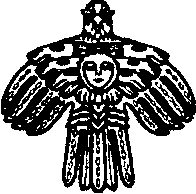 Администрациясельского поселения«Щельяюр»